CO UŽ UMÍ MOJE DÍTĚ? Jméno dítěte: …………………………………….………. Věk : ……………….… Datum vyplnění: ………………………………………… Rodiče, prosíme Vás o pravdivé odpovědi na naše otázky, díky kterým můžeme stavět na dětských znalostech a dovednostech a nacházet tu správnou cestu k Vašemu dítěti: Na základě Vašich odpovědí můžeme potom dítě rychleji poznat, pomáhat, učit jej to, co bude zapotřebí. Odpovědi zakroužkujte, podtrhněte, případně doplňte. Předem děkujeme. 1. Zná své jméno? 									ano / ne 2. Zná své příjmení? 								ano / ne 3. Jak své dítě oslovujete?		         ……..……............................................................... 4. Umí se obléci? 							samo/ s dopomocí / ne     Umí se obout? 							samo/ s dopomocí / ne     Umí poskládat oblečení? 					samo/ s dopomocí / ne 5. Jí samostatně? 									ano / ne     Je zvyklé při jídle sedět u stolu? 						ano / ne     Používá již příbor? 								ano / ne    Dokáže se samo napít z hrnečku? 						ano / ne     Které potraviny nesmí (ze zdravotních důvodů)? …………………………………………………………………………………… …………………………………………………………………………………... Pije mléko? 									ano / ne   Pije ochucené mléko? 								ano / ne Je některé jídlo, které vysloveně odmítá? …............................................................................................................................. …............................................................................................................................. …............................................................................................................................. 6. Usíná po obědě? 						ano / ne / odpočívá 7. Řekne si na WC? 								ano / ne     Samo používá toaletní papír?							ano / ne     Pomočuje se? 							občas / ne / při spánku 8. Umí si čistit zuby? 								   ano/ ne 9. Je? 							pravák – levák – střídá ruce 10. Má zkušenost s prací s nůžkami? 						   ano / ne        Má doma a používá? 														       pastelky – lepidlo – štětec a barvy – modelínu 11. S čím si nejraději hraje?      Jaký druh hry nebo činnosti dítě nejčastěji vyhledává? ……………………………………………………………………………………... …….……………………………………………………………………………….. 12. Má zájem o: obrázky, knížky 						ano / ne       Umí naslouchat čtenému textu? 						ano / ne       Umí mluvit, komunikovat? docela srozumitelně – nesrozumitelně jednoslovně – v krátkých větách – v souvětích 13. Je povahy? 					klidné – vzdorovité – hyperaktivní 14. Zná a používá zdvořilostní slova? prosím, děkuji: 			 ano / ne 15. Je často nemocný? 								 ano / ne 16. Jak zvládá odloučení od maminky/tatínka? 													bez problémů / s problémy 17. Jak vaše dítě reaguje na neznámé prostředí? ……………………………………………………………………………….. 18. Předpokládáte u dítěte adaptační problémy? 				ano/ ne Milí rodiče, pokud nám chcete ještě sdělit něco, co je pro nás nutné vědět (zdravotní stav, případné nálady či zvyky Vašeho dítěte), využijte tyto řádky. ………………………………………………………………………………………………… ………………………………………………………………………………………………… ………………………………………………………………………………………………… ………………………………………………………………………………………………… ………………………………………………………………………………………………… ………………………………………………………………………………………………… ………………………………………………………………………………………………… ………………………………………………………………………………………………… ………………………………………………………………………………………………… Za vyplnění dotazníku moc děkujeme. Slibujeme, že uděláme vše pro to, aby Vaše dítě bylo v naší mateřské škole spokojené, aby do školky chodilo rádo a každé ráno se těšilo na nás a na své kamarády.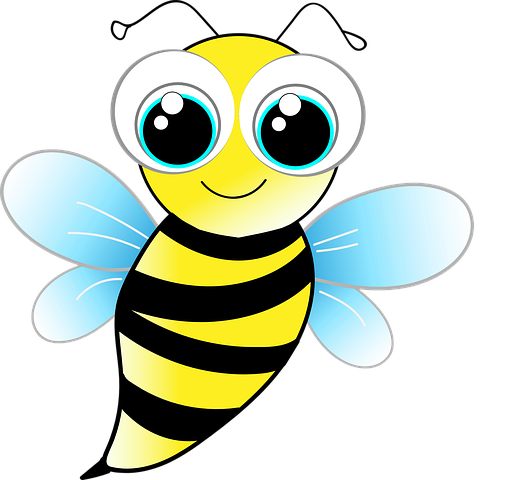 